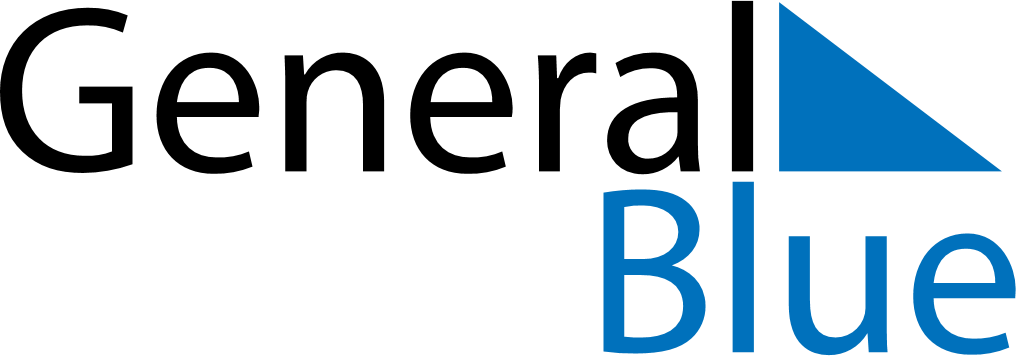 Weekly CalendarSeptember 25, 2023 - October 1, 2023Weekly CalendarSeptember 25, 2023 - October 1, 2023Weekly CalendarSeptember 25, 2023 - October 1, 2023Weekly CalendarSeptember 25, 2023 - October 1, 2023Weekly CalendarSeptember 25, 2023 - October 1, 2023Weekly CalendarSeptember 25, 2023 - October 1, 2023MONDAYSep 25TUESDAYSep 26TUESDAYSep 26WEDNESDAYSep 27THURSDAYSep 28FRIDAYSep 29SATURDAYSep 30SUNDAYOct 01